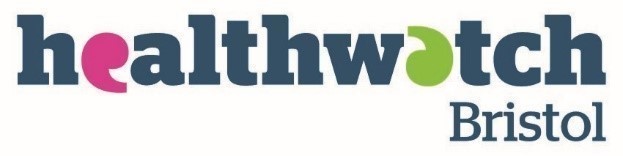     Prioritisation Panel Bristol MeetingWednesday 9th November  2022     Digital meeting via ZOOM        11.30 - 12.30 pm       Open Public Meeting                   Agenda Welcome, Introduction, Conflict of interests11.30Review of action log from last meeting11.35Verbal review Matrix from Patient Feedback Q211.45Public Reports and Recommendation Review12.00Bristol Healthwatch latest news12.15AOB12.20              7.Close  Future Meetings: TBC12.30